ESCOLA _________________________________DATA:_____/_____/_____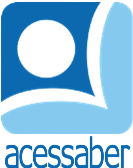 PROF:_______________________________________TURMA:___________NOME:________________________________________________________A LUA E O SOLEra uma vez o Sol e a Lua, que viviam na Terra como marido e esposa. O Mar era amigo deles. Um dia, o Sol convidou o Mar para ir à sua casa, mas o Mar não tinha certeza. Ele tinha medo de que ele e sua família não seriam capazes de caber na casinha do Sol e da Lua. Porém, como o Sol continuou convidando, o Mar concordou.Então, o Mar foi até a casa do Sol e a Lua com todos os membros de sua família: peixes, tartarugas, caranguejos, baleias e tudo. Logo água começou a subir. Para se salvarem o Sol e a Lua subiram no telhado de sua casa, mas isso não foi o bastante. Quando a água chegou ao telhado, eles subiram para o céu. E, desde então, o Sol e a Lua têm ficado no céu.Autor desconhecidoQuestõesQual é o título do texto?R: __________________________________________________________________Quantos parágrafos há no texto?R: __________________________________________________________________Quais são os personagens principais da história?R: __________________________________________________________________Onde viviam o Sol e a Lua?R: ______________________________________________________________________________________________________________________________________Quem foi convidado para ia a casa do Sol e da Lua?R: ______________________________________________________________________________________________________________________________________Por que o Mar tinha medo?R: ______________________________________________________________________________________________________________________________________________________________________________________________________________________________________________________________________________O que aconteceu quando os convidados começaram a chegar a casa do Sol e da Lua?R: __________________________________________________________________________________________________________________________________________________________________________________________________________________________________________________________________________________________________________________________________________________________________________________________________________________________________________________________________________________________